pielikumsMinistru kabineta 2017. gada ____. __________ noteikumiem Nr.____Juridiskās palīdzības administrācijaiIesniegums
finansiālā atbalsta pieprasījumam turpmākās juridiskās palīdzības pārstāvības nodrošināšanai ārvalstīs
(Iesniegumu aizpildīt elektroniski vai drukātiem burtiem)Ziņas par personu, kura vēlas saņemt finansiālo atbalstuPersonas kods  - Deklarētās un faktiskās dzīvesvietas adrese _______________________________________________________________________________________________________________________Kontaktinformācija _____________________________________________________________                                                (tālrunis, elektroniskā pasta adrese)Atzīmējiet, vai esat:
 Latvijas pilsonis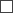  Latvijas nepilsonisNorādiet informāciju par personu apliecinošu dokumentu:sērija, numurs:_________________________________________________________________izdošanas datums:______________________________________________________________izdevējiestāde:_________________________________________________________________Ziņas par bērnu, kas saistīts ar aizgādības tiesību pārtraukšanas vai atņemšanas procesuDeklarētās un faktiskās dzīvesvietas adrese: _________________________________________________________________________________________________________________________________________________________________________________________________________________________________Ziņas par bērna aizgādības tiesību pārtraukšanas vai atņemšanas procesuLietas būtība_________________________________________________________________________________________________________________________________________________________________________________________________________________________________Virzītājiestādes vai tiesas nosaukums_________________________________________________________________________________________________________________________________________________________________________________________________________________________________Īpašie apstākļi, kas jāņem vērā noteikts iestādes vai tiesas nolēmuma apstrīdēšanas vai pārsūdzības termiņš_________________________________________________________________________________________________________________________________________________________________________________________________________________________________ noteikts lietas izskatīšanas datums_________________________________________________________________________________________________________________________________________________________________________________________________________________________________ cits apstāklis__________________________________________________________________________________________________________________________________________________________________________________________________________________________________________________________________________________________________________________________________________________________________________________________________________________________________________________________________Finansiālā atbalsta saņemšanas pamats__________________________________________________________________________________________________________________________________________________________________________________________________________________________________________________________________________________________________________________________________________________________________________________________________________________________________________________________________Informācija par juridiskās palīdzības sniedzēja atzinumu un vienošanos par turpmāko juridisko palīdzību – pārstāvību Atzinuma datums un numurs _________________________________________________________________________________________________________________________________________________________________________________________________________________________________Vienošanās datums un numurs_________________________________________________________________________________________________________________________________________________________________________________________________________________________________Informācija par juridiskās palīdzības sniedzēju ārvalstīsInformācija par ārvalsts juridiskās palīdzības sniedzēju:Vārds, uzvārds (vai juridiskas personas nosaukums)_______________________________Prakses vietas adrese _______________________________________________________Informācija par tiesībām sniegt juridisko palīdzību attiecīgajā ārvalstī (izdota dokumenta datums un numurs) _________________________________________________________________________________________________________________________________________________________________________________________________________________________________Kontaktinformācija_________________________________________________________Juridiskās palīdzības sniedzēja konta numurs, norēķinu iestādes nosaukums un kods ______________________________________________________________________________________________________________________________________________________Informācija par pielikumā pievienotajiem dokumentiem_________________________________________________________________________________________________________________________________________________________________________________________________________________________________Informācija par lēmuma saņemšanas veidu:nosūtīt lēmumu elektroniska dokumenta formā uz iesniegumā norādīto elektroniskā pasta adresi vai oficiālo elektronisko adresi (lēmums sagatavots atbilstoši normatīvajiem aktiem par elektronisko dokumentu noformēšanu un parakstīts, izmantojot drošu elektronisko parakstu):____________________________________________________________________nosūtīt lēmumu pa pastu uz adresi:_________________________________________________________________________________________________________________________izsniegt lēmumu personīgi Juridiskās palīdzības administrācijā;Apliecinu, ka sniegtā informācija ir patiesa un pilnīga, kā arī apņemos savlaicīgi, bet ne vēlāk kā piecu darbdienu laikā pēc tam, kad esmu uzzinājis(-usi) par izmaiņām iesniegumā minētajās ziņās, paziņot par tām Juridiskās palīdzības administrācijai.Apņemos līdzdarboties finansiālā atbalsta saņemšanas procesā, laikus un prasītajā apjomā iesniedzot Juridiskās palīdzības administrācijai nepieciešamo informāciju un dokumentus.Esmu informēts/a, ka Juridiskās palīdzības administrācija nenodrošinās finansiālo atbalstu vai pārtrauks finansiālā atbalsta sniegšanu, ja neiesniegšu apliecinājumu, ka ārvalsts juridiskās palīdzības sniedzējs sniedzis juridisko konsultāciju.Piekrītu, ka Juridiskās palīdzības administrācija veiks personas datu apstrādi, kas nepieciešama ar finansiālā atbalsta sniegšanu saistīto uzdevumu izpildei, kā arī informācijas nodošanu personām, kurām tā ir nepieciešama pētījumu veikšanai, ievērojot normatīvo aktu prasības, kas reglamentē fizisko personu datu aizsardzību.Ministru prezidents                                                                                            Māris KučinskisTieslietu ministrs                                                                                               Dzintars RasnačsIesniedzējs:tieslietu ministrs                                                                                                Dzintars Rasnačs 01.02.2017. 14:43524S.Šube67036838, Sindija.sube@tm.gov.lvVārds(-i)UzvārdsVārds(-i)UzvārdsPersonas kods  - Ja personai nav personas koda, norāda dzimšanas datus ...                                                                                           dd. mm. gggg.        DatumsParaksts